EĞİTİM BAŞVURU FORMU(Varsa İşyeri ile İlgili)* BAŞVURU YAPMAK İSTEDİĞİNİZ BÖLÜMLERİ İŞARETLEYİNİZ!TARİH: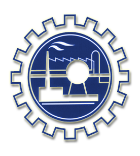 TMMOBKİMYA MÜHENDİSLERİ ODASI ADI SOYADIMESLEĞİODA SİCİL NOMEZUN OLDUĞU ÜNV. / BÖLÜME-POSTACEP TELEFONUEV TELEFONUADRESÇALIŞTIĞI İŞ YERİİŞYERİNİN ADRESİİŞYERİ TEL / FAKS                                                / GÜVENLİK BİLGİ FORMU HAZIRLAYICISI EĞİTİMİ GÜVENLİK BİLGİ FORMU HAZIRLAYICISI SINAVITMMOB KİMYA MÜHENDİSLERİ ODASI